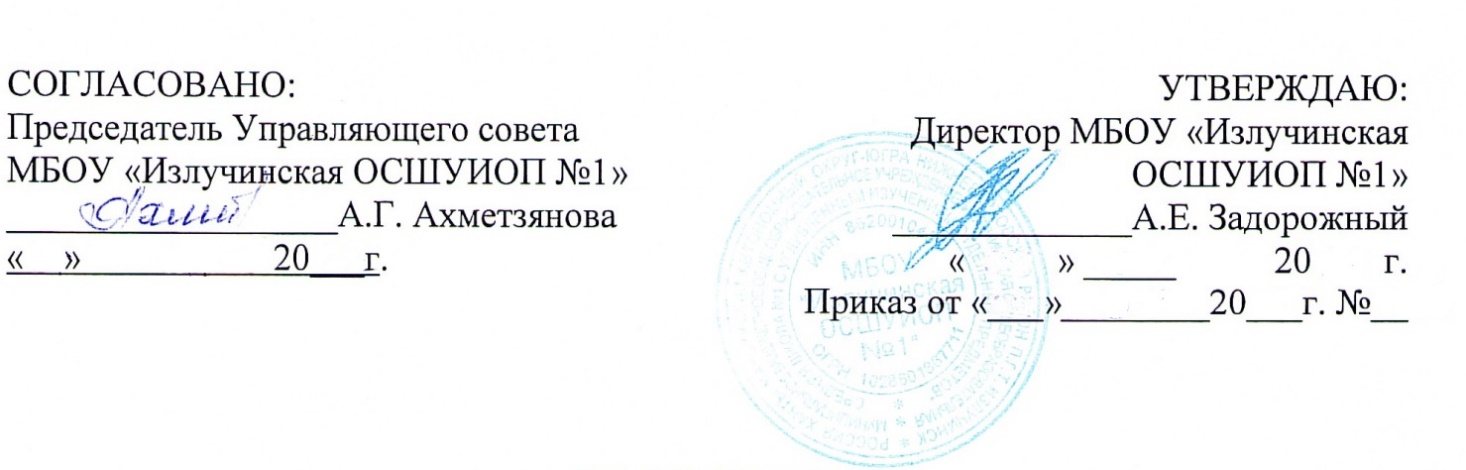 ПОЛОЖЕНИЕнаучном обществе учащихсяв Муниципальном бюджетном общеобразовательном учреждении «Излучинская общеобразовательная средняя школа № 1 с углубленным изучением отдельных предметов»(МБОУ «Излучинская ОСШУИОП №1»)Общие положенияНастоящее положение разработано на основании Федерального закона №273 ФЗ «Об образовании в Российской Федерации», Устава МБОУ «Излучинская ОСШУИОП №1». Научное общество учащихся (далее по тексту - НОУ) является самостоятельным формированием, которое объединяет учащихся школы, способных к научному поиску, заинтересованных в повышении своего интеллектуального и культурного уровня, стремящихся к углублению знаний, как по отдельным предметам, так и в области современных научных знаний.Научное общество учащихся может иметь свое название, эмблему, девиз, страницу на сайте школы.Членами научного общества могут быть учащиеся 1-11 классов, изъявившие желание работать в НОУ, имеющие склонность к творческой и интеллектуальной деятельности, а также дети, имеющие успехи в спорте и рекомендованные учителями или членами НОУ.НОУ создается, реорганизуется и ликвидируется Приказом директора Школы на основании представления инициативной группы учащихся, возглавляемой Руководителем НОУ. В своей деятельности НОУ руководствуется Уставом школы и настоящим положением.Основные функции НОУ          2.1. Планирование деятельности НОУ.          2.2. Оказание научно-методической и организационной поддержки членам НОУ.           2.3. Анализ деятельности НОУ.Цель и Задачи НОУ3.1. Цель НОУ:Создание условий для самоопределения, самореализации и развития обучающихся через приобщение к научной деятельности.3.2. Задачи НОУ:3.2.1. расширять кругозор обучающихся в области достижений отечественной и зарубежной науки;совершенствовать умения и навыки самостоятельной работы обучающихся;организовать научно – исследовательскую деятельности обучающихся с целью   профориентации обучающихся;развивать умение работать в команде.Деятельность НОУНОУ координирует научно-исследовательскую и проектную работу обучающихся.НОУ осуществляет консультационную поддержку обучающихся и педагогов-консультантов.Занятия членов НОУ проводятся коллективно или индивидуально в зависимости от характера работы под руководством педагога -руководителя НОУ.НОУ организует и проводит школьную научно-практическую конференцию, школьные предметные конференции.     НОУ может выдвигать проекты и научно-практические работы обучающихся для участия в конференциях и конкурсах различного уровня, пропагандирует научно-исследовательскую и проектную деятельность среди обучающихся школы,      ходатайствует перед администрацией о награждении активных членов общества и победителей конференций и конкурсов различного уровня.Формы работыОрганизация и проведение научно-исследовательских и проектных работ обучающихся.    Участие в конференциях, творческих конкурсах, интернет-турнирах, олимпиадах разного уровня.    Участие в проведении предметных недель.    Индивидуальная и групповая работа обучающихся над проектами под руководством педагогов-консультантов и других специалистов.    Подготовка, организация и проведение научно – практических конференций, турниров, олимпиад, экскурсий.  Права и обязанности членов НОУ6.1 Члены НОУ обязаны:участвовать в конференциях, сборах экспедициях, слётах; участвовать в организации выставок работ; самостоятельно углублять знания по избранной отрасли наук; творчески выполнять порученные задания, а также все требования настоящего положения;отчитываться о своей работе на занятиях отделения, собраниях и совета НОУ.6.2. Члены НОУ имеют право:работать в одной - двух секциях;принимать участие в конференциях различного уровня;использовать материальную базу школы для самостоятельных исследований; получать консультации и рецензии на свои работы, иметь научного руководителя; публиковать результаты своей исследовательской работы в печатных органах НОУ и др.; принимать участие в работе общего собрания НОУ;избирать и быть избранным в руководящие органы НОУ; добровольно выйти из состава НОУ.7.Организация работы НОУ   НОУ может привлекать для своей работы любых специалистов.   НОУ работает по плану, согласованному с администрацией школы.   Заседания НОУ проводятся по необходимости, но не реже одного раза в четверть.    Запись в НОУ происходит на основании желания обучающихся участвовать в научно-исследовательской работе, а также на основании рекомендаций учителей – предметников.  Кворумом для принятия решений является присутствие на заседании НОУ более половины его членов.     Решения принимаются простым большинством голосов членов НОУ, присутствующих на заседании. В случае равенства голосов решающим является голос руководителя НОУ. Непосредственное руководство деятельностью НОУ осуществляет его руководитель, который ведет документацию, координирует деятельность НОУ, ведет заседания НОУ.7.7  Исполнение обязанностей руководителя НОУ осуществляется на основании приказа директора Школы.       Руководитель НОУ подчиняется заместителю директора по методической работе.8.ДелопроизводствоНОУ ведет протоколы своих заседаний в соответствии с планом работы.Ответственность за делопроизводство возлагается на руководителя НОУ.